北京市西城区2018年九年级统一测试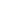 思想品德试卷           2018.41.本试卷共8页，共两部分，25道小题。满分90分。考试时间90分钟。2.在试卷和答题卡上准确填写学校名称、班级、姓名和学号。3.试题答案一律书写在答题卡上，在试卷上作答无效。4.在答题卡上，试题用黑色字迹签字笔作答。5.考试结束，将本试卷和答题卡一并交回。		第一部分选择题(共40分）    本部分共20小题，每小题2分，共40分。在每小题列出的四个选项中，选出最符合题目要求的一项。1. 2018年3月20日，十三届全国人大一次会议表决通过了	  ，确立国家监察委员会是最高监察机关。这标志着我国朝着建立集中统一、权威高效的中国特色国家监察体制迈出了重要一步。A.《中华人民共和国监察法》	B.《中华人民共和国民法总则》C.《中华人民共和国核安全法》	D.《中华人民共和国环境保护法》2.	2018年3月5日是他诞辰120周年纪念日，习近平评价他为“不忘初心、坚守信仰的杰出楷模，对党忠诚、维护大局的杰出楷模，热爱人民、勤政为民的杰出楷模，自我革命、永远奋斗的杰出楷模，勇于担当、鞠躬尽瘁的杰出楷模，严于律己、清正廉洁的杰出楷模。”少年时他立志“为中华之崛起而读书”，他就是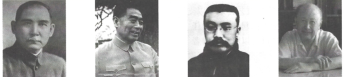 A.孙中山	       B.周恩来	         C.李大钊          D.钱学森3.下表是某同学综合素质评价中“个性发展评价”的部分内容。这部分“个性发展评价”，有助于①认识青春期的美好②以恰当的方式与同龄人交往③全面地进行自我评价④既看到自己的优点又看到不足A. ①②	B.①④  C.②③	D.③④4.	春节期间，一段名为《牵妈妈的手》的微视频刷屏网络。随后，众多网络新媒体共同发起“牵妈妈的手”大型网络活动，倡议大家牵起父母的手,多说说心里话……这启示我们A.	孝敬父母就要对父母言听计从B.	孝敬父母要能够随时排解父母的忧愁C.	孝敬父母要谅解父母，不与父母争高低上下D.	孝敬父母需心里有父母，并能落实在日常行动中5.	81岁的薛敏修拿到了大学本科毕业证书。她说:“这几年的求学之路并不是一帆风顺的，但从挫折中获得了智慧，使我变得更加坚强，只有在逆境来临的时候，一个人才会真正地认识自己”。下列诗句或名联能形容她的求学之路的有①留取丹心照汗青②学海无涯苦作舟③家祭无忘告乃翁④梅花香自苦寒来A. ①②	B.①③  C.②④	D.③④6.	有学者认为，一些不合理的认识会使我们产生情绪困扰，久而久之，还会引起情绪障碍。这启示我们A.情绪对人的认识有负面影响	B.情绪不可调控C.通过改变认识来做情绪的主人	D.认识会造成情绪障碍7.	央视推出一档名为《正大综艺•动物来啦》的节目，体现“尊重自然、顺应自然、保护自然”的价值观及“努力构建人与动物、人与自然和谐相处的社会主义生态文明建设新时代”的核心理念。下列图片能够体现这一核心理念的有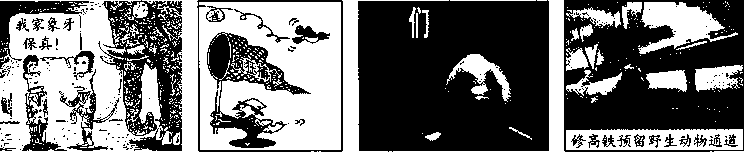 ①                ②           ③                   ④A.①②	B.①④	C.②③	D.③④8.	“人在一起叫聚会，心在一起叫团队”。这句话启示我们在创建优秀集体时，应该A.扬长避短	B.团结一心	C.敢于竞争	D.各显其能9.	2017年12月27日，教育部印发《加强中小学生欺凌综合治理方案》，明确事件处置流程、惩戒实施欺凌学生措施以及一些预防举措。作为未成年人，下列做法正确的有①	受到欺凌后要及时与父母、老师沟通，寻求帮助②	当有欺凌事件发生，力所能及给予受害同学帮助③	不加入任何群体,从而降低受到欺凌的可能性④	遇事冷静，懂得每个行为都会产生一定后果A.①②③	B. ①②④	C.①③④	D.②③④10.	越来越多的人借助网络预定火车票或飞机票。然而，某些网页上以默认勾选的方式，将租车、酒店优惠、交通意外险等五花八门的附加项目与火车票、飞机票进行捆绑销售，消费者如果没有留意，就会多花钱。这种以隐蔽方式搭售消费者不愿意或不需要购买的商品或服务的行为，侵犯了消费者的①生命健康权	②财产安全权	③自主选择权	④知情权A.①②	   B.①④	 C.②③	    D.③④2018年2月12日，河北廊坊市发生4.3级地震，北京有明显震感。之后，网上就出现类似首都圈附近可能发生5级以上余震的说法，很多人纷纷转发，引发了人们恐慌，此事后经中国地震台网辟谣。回答11、12题。11.	作为网民，应该①	理性利用网络参与社会公共生活②	积极转发各种信息，充分体现言论自由③	抵制网络，避免受到人身伤害和财产损失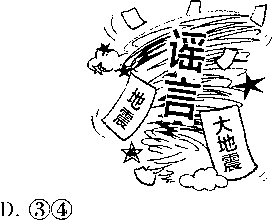 ④	认真甄别、科学理性判断网络信息的真实性A.①②	   B.①④	 C.②③	    D.③④12.	下列能有效应对灾害或突发事件的做法有①	提高安全意识，每时每刻高度紧张②	掌握有效的逃生、急救知识和方法③	清楚所在公共场所的布局与安全通道④	认真参加学校组织的安全逃生演习A.①②③	  B.①②④	C.①③④  D.②③④13.	近年来，为了有效预防儿童被拐，“团圆”手机应用系统、“宝贝回家”民间志愿者寻子公益网站、公安部儿童失踪信息紧急发布平台、CCSER儿童失踪预警平台、“十人四追法”等措施被大力推广。这体现对未成年人的A.家庭保护	B.学校保护	C.社会保护	D.司法保护《经典咏流传》是中国首档大型原创诗词文化类音乐节目，节目用“和诗以歌”的形式让传统经典诗词与新时代流行元素相结合。节目一经推出，就受到广大观众的喜爱。回答14、15题。14.	果敢Duplessy疯马乐队在节目中以中、英文演唱了古诗词《登鹳雀楼》，并用二胡、吉他、马头琴和按键提琴加以伴奏。对此，下列看法正确的有①	世界民族文化的大花园中，只有中华传统文化才独具魅力②	各个国家和民族的文化各具特色，相互交流借鉴融合③	在与世界文化的交流和对话中增进对中华文化的理解④	加强对中华优秀传统文化的认同，必须混搭西方文化A.①②	   B.①④	 C.②③	    D.③④15. 《苔》这首诗被乡村老师梁俊和贵州山里的孩子们用最朴质无华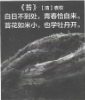 的天籁之声重新唤醒，让亿万中国人为之感动。在问起为什么要演唱这首《苔》时，山里的孩子回答:“因为要让我们像牡丹一样勇敢地绽放。”对此，下列理解正确的有①	我们不要小看自己，因为每个生命都有活着的意义②	只有强大的生命才能更有意义③	生命是相同的，我们要有理想，激励自己不断前进④	平凡中也能活出生命的价值A.①②	   B.①④	 C.②③	    D.③④2018年全国“两会”于3月在北京召开。回答16~18题。16.	人民代表大会制度是我国的A.基本政治制度	B.根本政治制度C.最高权力机关	D.最高立法机关17.	在2018年“两会”上，“引导资金更多投向小微企业”再次在政府工作报告中强调。小微企业不仅是吸纳就业的“主力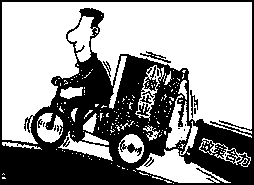 军”，更是激励创新、带动投资、促进消费的重要“生力军”。下列关于小微企业的说法正确的是A.	小微企业是国民经济的主导力量B.	小微企业是我国社会主义经济制度的基础C.	国家鼓励、支持、引导小微企业的发展D.	小微企业积聚着国家最先进的生产力18.	2018年“两会”上,有一个变化引发热议，桌上的矿泉水瓶写着“给水瓶做记号，并请喝完”的字样，这一变化A.	发挥代表、委员节能环保的宣传示范作用B.	约朿代表、委员的权力C.	倡导“互联网+政务”的模式D.	保障人民直接行使权力19.	北京市西城区某中学的同学们针对西城区老字号的发展做了调查，得出一些结论:西城区拥有近百家老字号资源;一些老字号的品牌宣传和创新不够，缺乏对年轻人的吸引力；随着时代的进展，一些老字号的家族式传承，因后代的年轻人不愿意从事手艺或者绝活而濒临失传……针对这些结论，下列同学们提出的保护西城区老字号的措施恰当的有①	政府制定政策，对老字号技艺传承予以支持②	要求家族传承人必须承担起传承的责任③	大力创新，强化形象宣传，以吸引消费者④	老字号要固守传统，不能随意添加新元素A.①②	   B.①③	 C.②④	    D.③④20.	十九大报告中指出：“建设持久和平、普遍安全、共同繁荣、开放包容、清洁美丽的世界”，从伙伴关系、安全格局、经济发展、文明交流、生态建设等五个方面推动构建人类命运共同体，总体上回答了“什么样的世界是美好世界、怎样建设美好世界”的问题。对此，下列理解正确的有①	我国已完成社会主义初级阶段的总任务②	世界各国是一家，已经没有分歧矛盾③	中国坚持和平发展，与各国互利共赢④	中国承担大国责任，展示智慧和担当A.①②	   B.①④	 C.②③	    D.③④第二部分非选择题(共50分)21.(6分)结合所学，为以下“诚信之星”评选方案补充三条评选标准。4.		5.22.	(4 分）杨某劝阻段某在贴有“禁止吸烟”标志的电梯内吸烟，发生争执十多分钟后，69岁的段某突发心脏病死亡。段妻田某将杨某诉至法院。该市中院二审公开宣判此案，驳回田某的诉讼请求。法院在审判书中写明，杨某劝阻段某的行为未超过必要限度，属于正当劝阻行为。段某自身患有心脏病，在未能控制自身情绪的情况下，心脏病发作不幸死亡，虽然从时间上看，杨某劝阻吸烟的行为与段某死亡的结果先后发生，但两者之间并不存在法律上的因果关系。此外，在段某发病后，杨某还及时发挥专业技能对段某积极施救，对其死亡不存在疏忽或懈怠。在上述案例的杨某与段某中任选其一，结合所学，对其行为进行点评（4分）。23.(11 分）【雪场初尝试】寒假里，从未滑过雪的小冰跟随爸爸去了滑雪场。爸爸想给小冰请个教练，却被他拒绝，他只想不受任何约束地玩耍。在初级道滑了几趟未摔跤后，小冰不顾雪场“初学者，请不要上中级道”的警告上了中级道，一遍遍叫喊着直冲下来……最后，又一次冲下来时，撞倒前面正常滑行的人，自己也摔在雪道上，由于没戴头盔，磕得头昏脑胀，半天爬不起来。（1）结合上述材料及所学，写出两点从中获得的教训或启示。（4分）【安全须重视】为迎接2022年北京冬奥会，北京的冰雪运动也如火如荼地开展起来。然而，冰雪运动普及、推广背后的安全问题也应引起国家相关机构、冰雪场管理者和冰雪运动爱好者的高度重视。（2）设想一下冰雪运动普及、推广过程中可能存在的安全问题，运用所学，分别从两个不同的角度提出具体建议。（4分）【展望冬奥会】2018年2月25日，奥运圣火在韩国平昌熄灭。伴随奥林匹克会旗的交接，冬奥会正式进入“北京时间”。看完平昌冬奥会的闭幕式，小雪和妈妈有这样一段对话：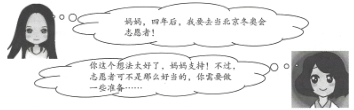 （3）结合所学，续写小雪妈妈的话。（3分）24.13 分）某班出了一期“学习宪法，宣传宪法”的黑板报。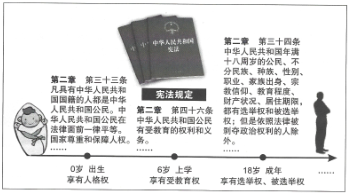 (1)请为这期黑板报设计一个标题。（2分）下列法律条文摘自《中华人民共和国宪法》《中华人民共和国未成年人保护法》或《中华人民共和国民法总则》。（2）上述法律条文摘自《中华人民共和国宪法》的有		、		。（填写序号，3分)（3）结合上述相应的法律条文，说明为什么宪法是国家的根本法。（6分）宪法宣誓制度是国家工作人员就职时应当依照法律规定公开进行宪法宣誓。2018年3月17日，十三届全国人大一次会议上，新当选的国家主席、中央军委主席习近平进行宪法宣誓。(4)结合所学，简要说明为什么我国国家工作人员就职时要进行宪法宣誓。（2分）25.(16 分）【感动中国，感动你我】（1）看了以上“感动中国”人物的事迹，你最想为谁点赞？结合所学，简要说明为其点赞的理由。（至少两条，4分)【厉害了，我的国】改革开放经过40年不断探索和推进，我国取得了举世瞩目的成就。生产总值增速稳居世界第一；全国银幕数量总和稳居世界第一；全世界最大的基本医疗保障网；173项扶贫政策；高速公路网总里程世界第一……面对这一串串数字，相信谁都会由衷地感叹一句：“厉害了，我的国！”（2）除上述成就，请再列举一项我国改革开放以来的具体成就。（2分）（3）结合所学，说明我国改革开放以来取得巨大成就的原因。（至少两条，4分）【中国梦•我的梦】十九大描绘了我国发展今后30多年的美好蓝图，要把这个蓝图变为现实，必须不驰于空想、不骛于虚声，一步一个脚印，踏踏实实干好工作。(注：不驰于空想、不骛（wù)于虚声，指不能不切实际地空想，不付诸行动，去追求一些虚幻的东西）(4)以“中国梦•我的梦”为题，结合所学以及上述材料创作作品。（100字左右的演讲稿或“图画+文字说明”，6分）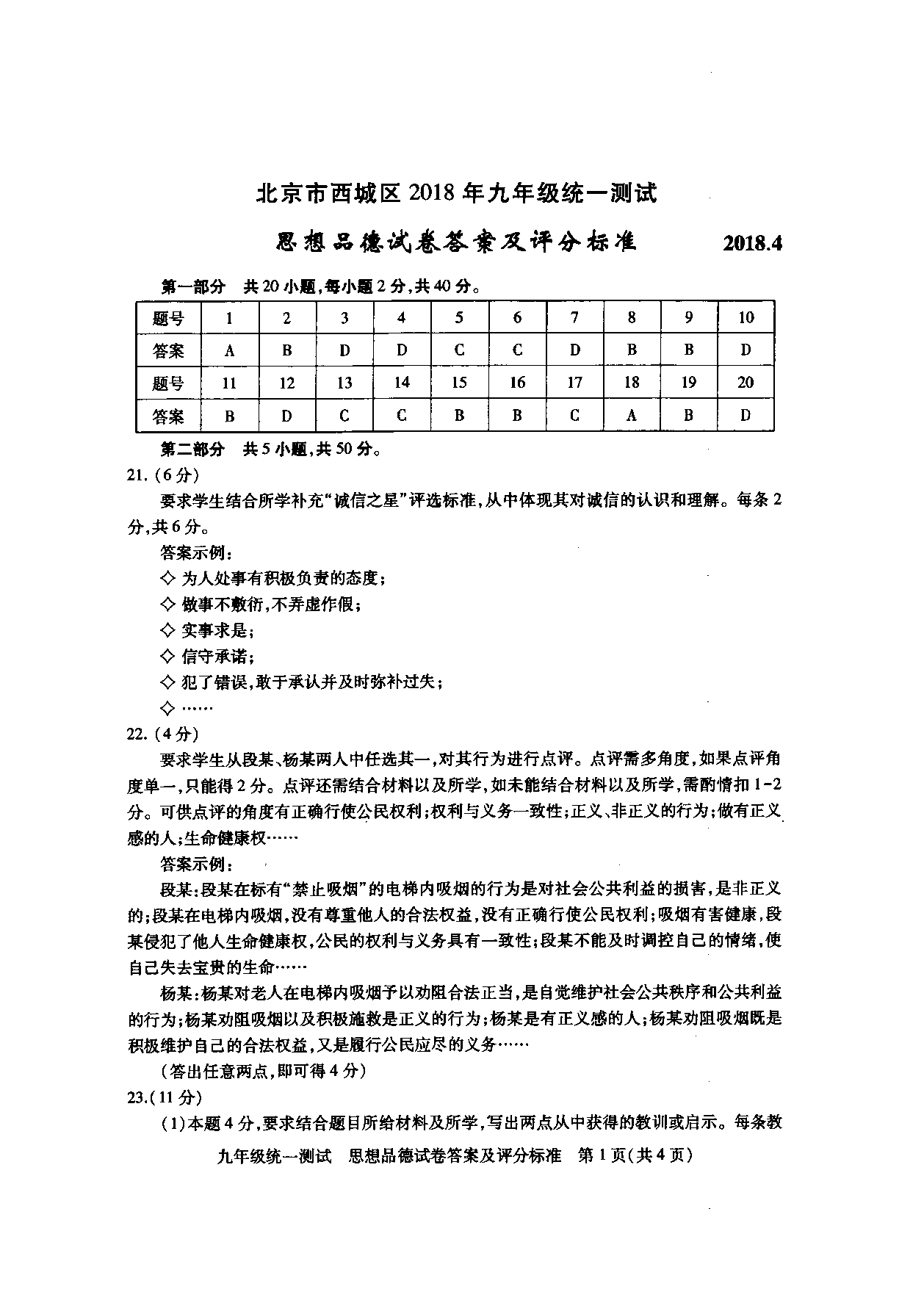 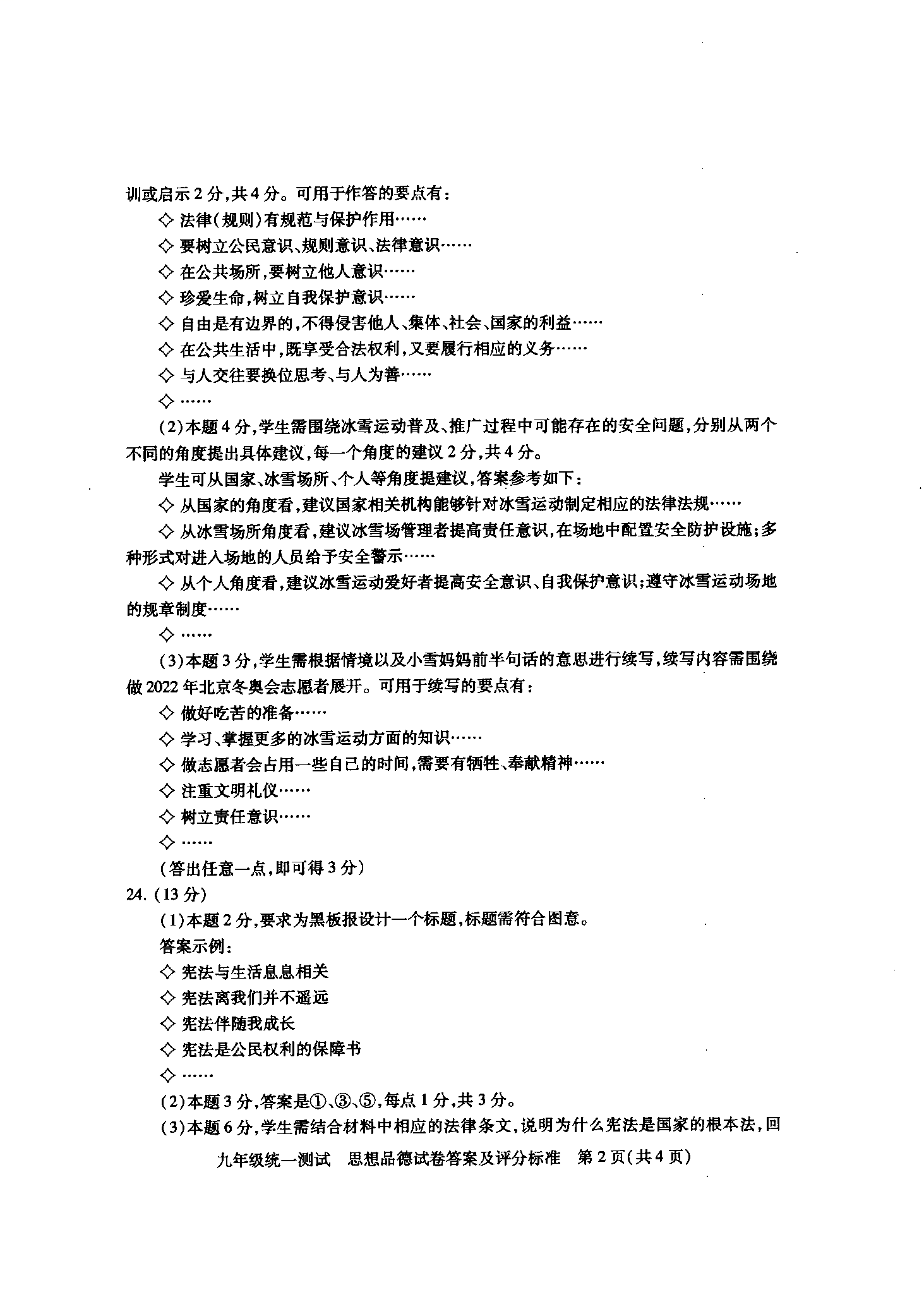 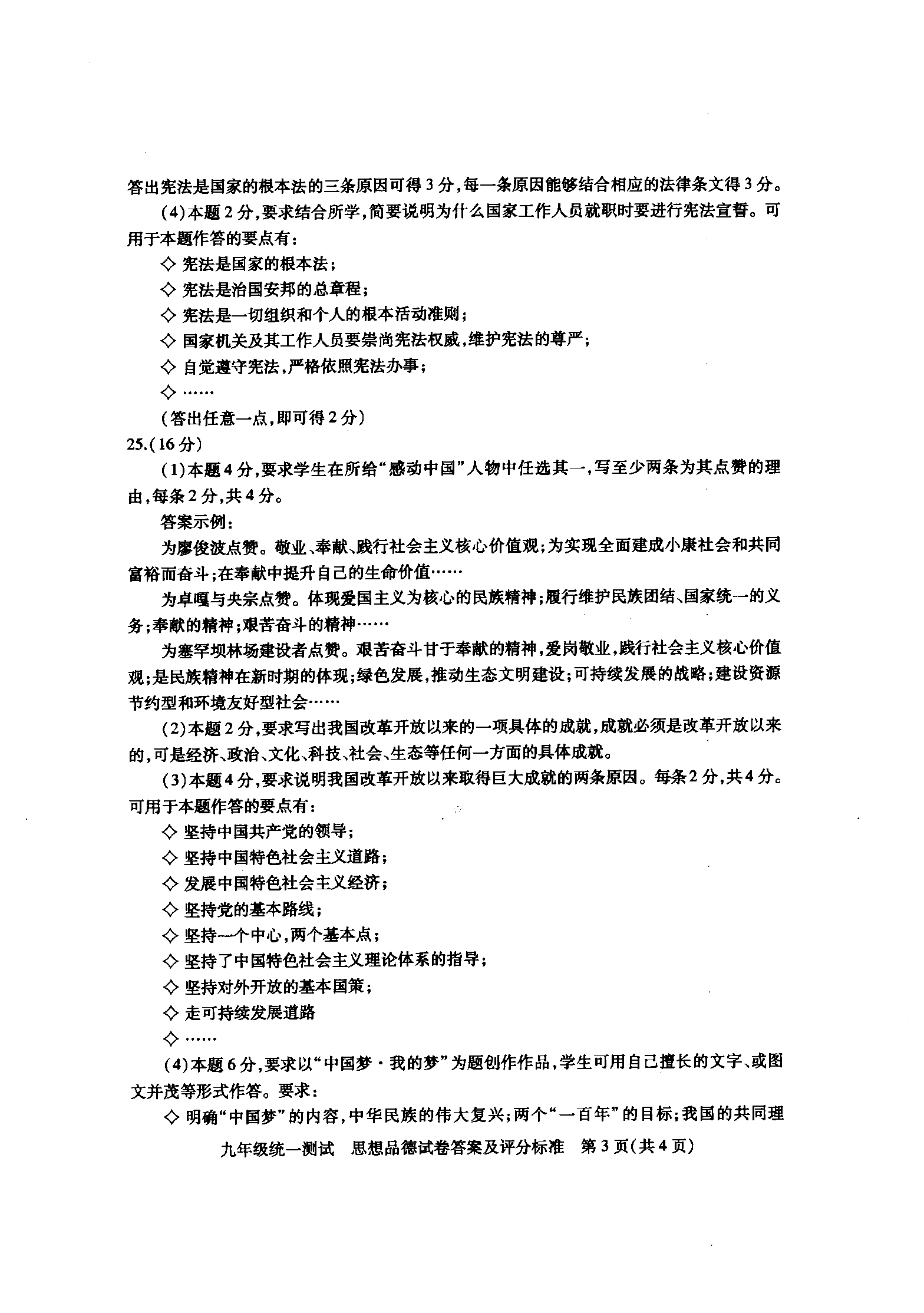 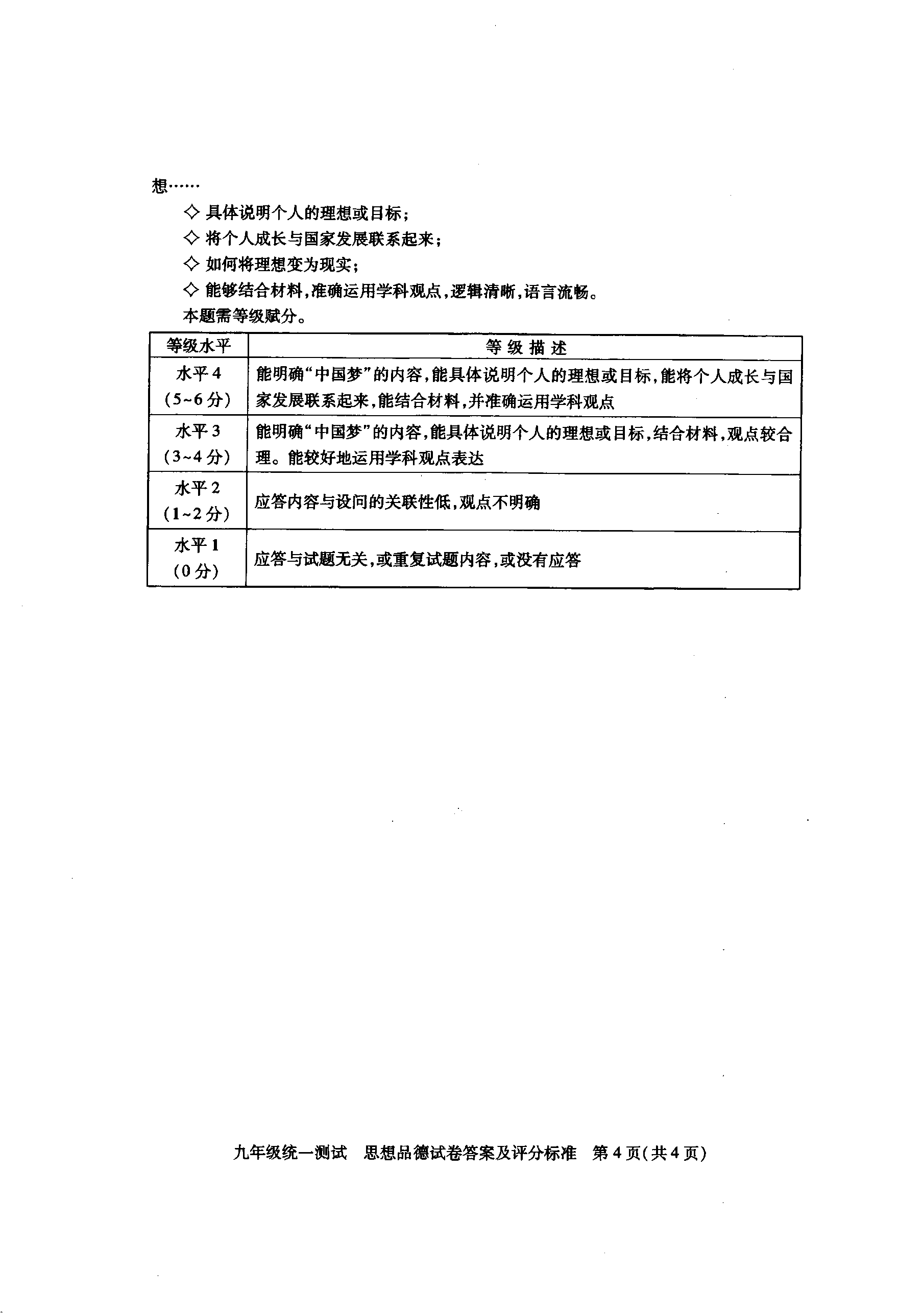 角度评价内容评价理由优点乐于助人、甘于奉献❖作为语文课代表，经常帮助同学査找知识上的漏洞❖经常在课间和放学后协助值日生打扫班级卫生不足胆小紧张、腼腆内向❖不敢当众说话，说话时不敢看着对方的眼睛❖别人表扬自己时，不知道怎样表达感谢，比较扭捏《公共场所卫生管理条例实施细则》第十八条室内公共场所禁止吸烟。公共场所经营者应当设置醒目的禁止吸烟警语和标志。室外公共场所设置的吸烟区不得位于行人必经的通道上。公共场所不得设置自动售烟机。公共场所经营者应当开展吸烟危害健康的宣传，并配备专(兼）职人员对吸烟者进行劝阻。国际雪联的滑雪者行为准则（节选）为倡导安全行为，以及有益于防止事故发生，国际雪联制定了如下规范：1.为他人着想：必须以这样的方式滑雪，即不要把滑雪道上的任何一个滑雪者置于危险或是损伤的境地。控制速度和动作，必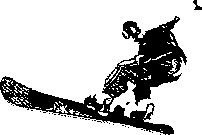 须使速度和动作与自身的能力相称	2.选择线路:如果正从后面接近其他滑雪者，必须另外选择一条滑行线路，以免危及前面滑雪者的安全。    ……建议一：建议二：①②③④⑤社会主义制度是中
华人民共和国的根
本制度。中国共产
党领导是中国特色
社会主义最本质的
特征。禁止任何组
织或者个人破坏社
会主义制度因自愿实施紧急
救助行为造成受
助人损害的，救助
人不承担民事
责任宪法的修改，由全
国人民代表大会
常务委员会或者
五分之一以上的
全国人民代表大
会代表提议，并由
全国人民代表大
会以全体代表的
三分之二以上的
多数通过为了保护未成年人的
身心健康，保障未成
年人的合法权益，促
进未成年人在品德、
智力、体质等方面全
面发展，培养有理想、
有道德、有文化、有纪
律的社会主义建设者
和接班人，根据宪法，
制定本法全国人民代
表大会和地
方各级人民
代表大会都
由民主选举
产生，对人
民负责，受
人民监督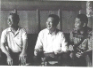 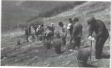 廖俊波始终牵挂群众，惦记着群众的冷暖安危，用心用情为群众办实事、解难事，用自己的“辛勤指数”换来群众的“幸福指数”。帮助当地实现贫困县脱胎换骨的说变。	卓嘎、央宗姐妹俩在父亲的带领下，在放牧的同时，守护着祖国数千平方公里的国土。父亲对姐妹俩说：“如果我们走了，这块国土上就没有人了”。姐妹俩记住这句话，知道守护土地，就是守护国家。五十多年来，塞罕坝林场的建设者们听从党的召唤，在荒漠沙地上创造了荒原变林海的人间奇迹，用实际行动诠释了绿水青山就是金山银山的理念，铸就了牢记使命、艰苦创业、绿色发展的塞罕坝精神。